Stavba těla vyšších rostlinbylina                           dřevinanadzemní části rostlinyplodkvětliststonekdužnatý        dřevnatýkořenpodzemní části rostlinyKVĚTLISTDÝCHÁNÍFOTOSYNTÉZA  ODPAŘOVÁNÍ VODYŘAPÍK                                                                                                                ŽILNATINAČEPEL      OKRAJE LISTŮ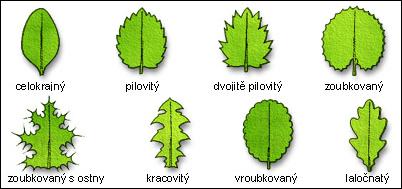       ŽILNATINA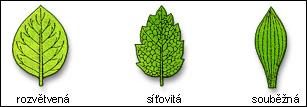       ŘAPÍKY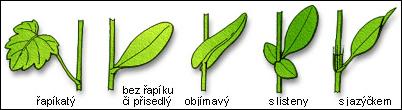 LISTY JEDNODUCHÉ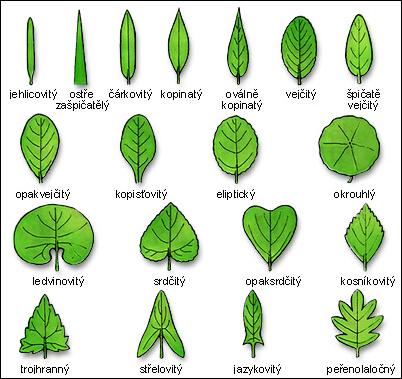 LISTY SLOŽENÉ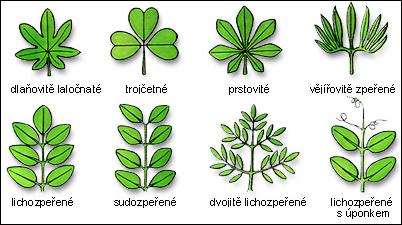 POSTAVENÍ LISTŮ NA STONKU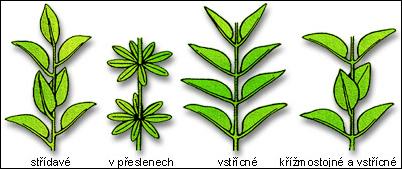 STONEKnese další nadzemní orgány     transport látek z kořenů k dalším nadzemním orgánůmumožňuje růst STAVBA STONKU                   INTERMODIUM                                                                                                              UZLINA                         POSTRANNÍ VĚTEV                                                                      UZLINADRUHY STONKŮ                  stvol                               lodyha                             stéblo                               kmen               bez listů                            s listy                     dutý s kolénky                       dřevnatýPŘEMĚNĚNÝ (METAMORFOVANÝ) STONEKODDENEK – podzemní stonek – zázvorŠLAHOUN – nadzemní výběžek – jahodníkODDENKOVÁ HLÍZA – ztluštělý oddenek – bramborSTONKOVÁ HLÍZA - kedlubenÚPON – přichycení k opoře – hráchTRN – ochrana před okusem – růžeKOŘENVÝŽIVA – ZÁSOBÁRNA - UPEVŇOVÁNÍ - ROZMNOŽOVÁNÍSTAVBA KOŘENE                         HLAVNÍ KOŘEN                                                                                                        KOŘENOVÉ VLÁŠENÍ                     POSTRANNÍ KOŘENY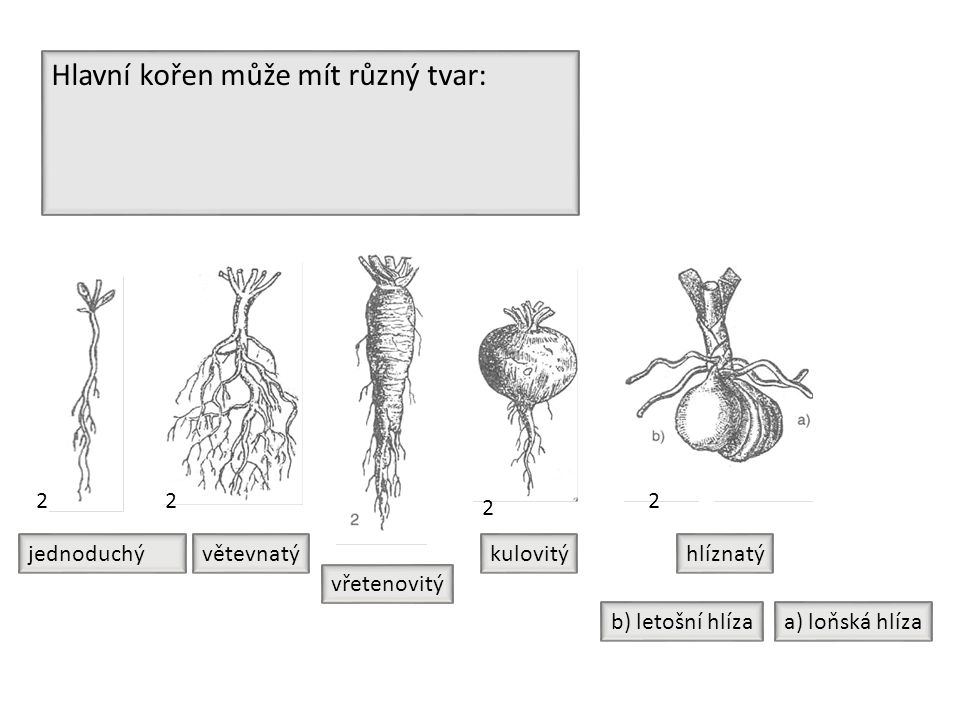                                                          PŘEMĚNĚNÉ KOŘENYKOŘENOVÁ HLÍZA                                                                   BULVA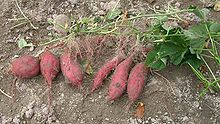 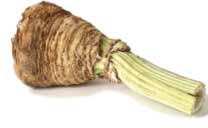                    VZDUŠNÉ                                  PŘÍČEPIVÉ                                      DÝCHACÍ      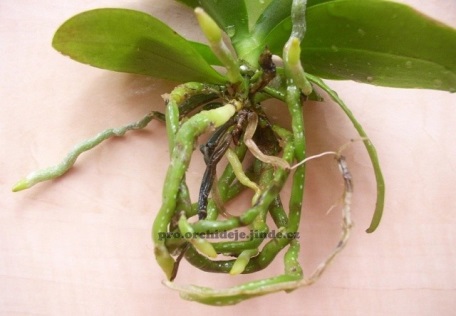 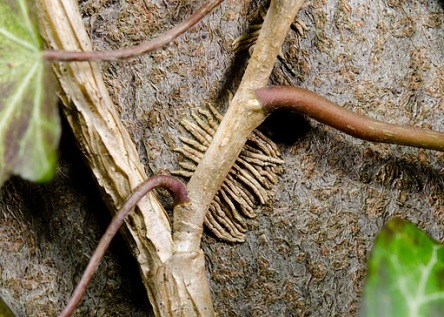 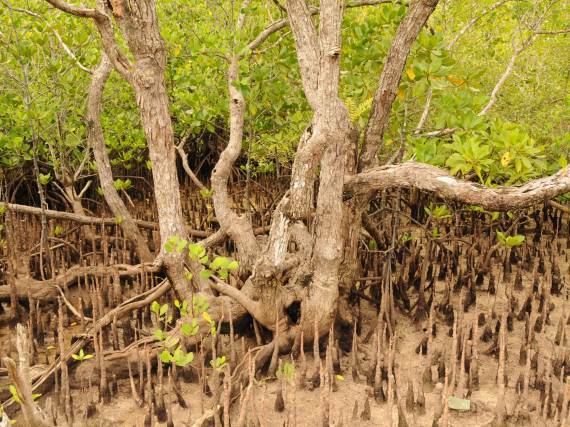            STAHOVACÍ                                       CHŮDOVITÉ                             HAUSTORIA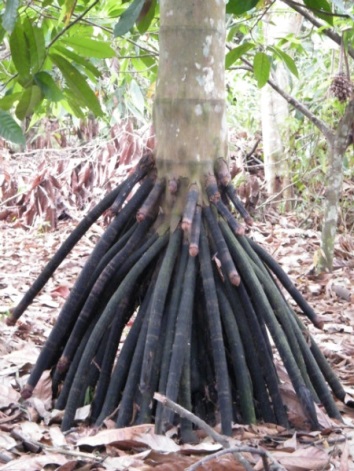 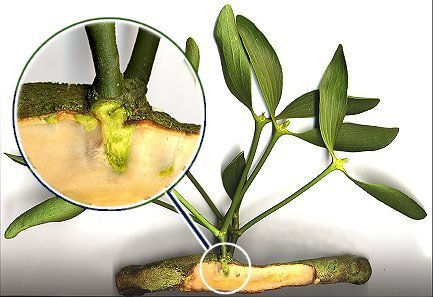 